Уважаемые страхователи!Обращаем ваше внимание, что вступление в законную силу приказа Фонда социального страхования Российской Федерации от 07.06.2017 № 275 «О внесении изменений в приложения № 1 и 2 к приказу Фонда социального страхования  Российской Федерации от 26 сентября 2016 г. № 381 «Об утверждении формы расчёта по начисленным и уплаченным страховым взносам на обязательное социальное страхование от несчастных случаев на производстве и профессиональных заболеваний, а также по расходам на выплату страхового обеспечения и Порядка её заполнения» (зарегистрирован Министерством юстиции Российской Федерации  26 июня 2017 г. N 47184) пришлось на дату после начала отчётной кампании, поэтому данный приказ следует применять, начиная с  отчётности  за  9  месяцев 2017 года!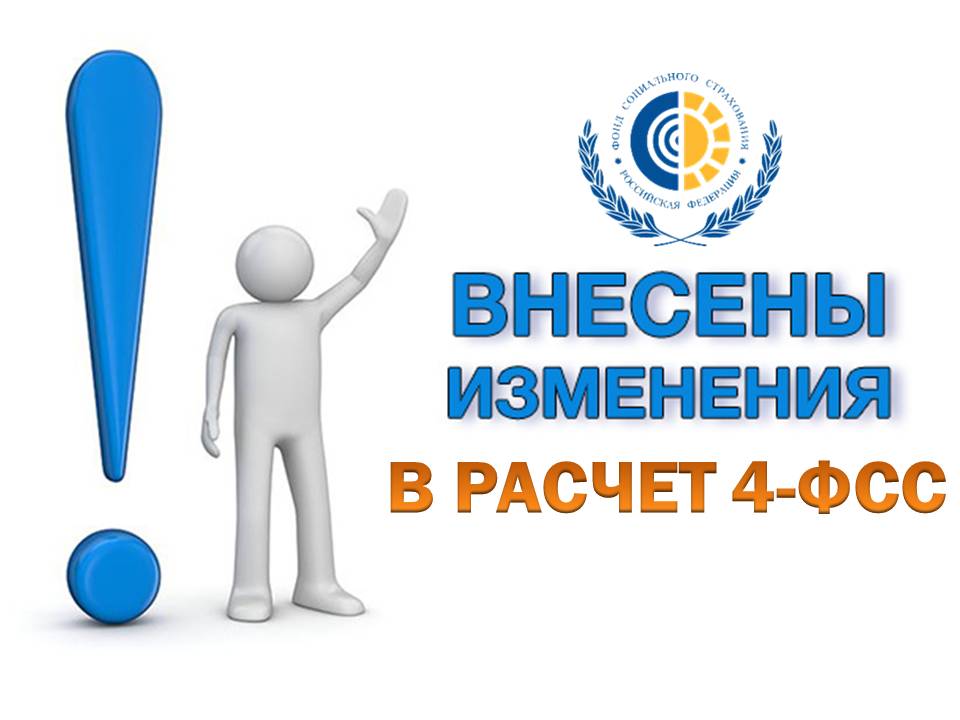 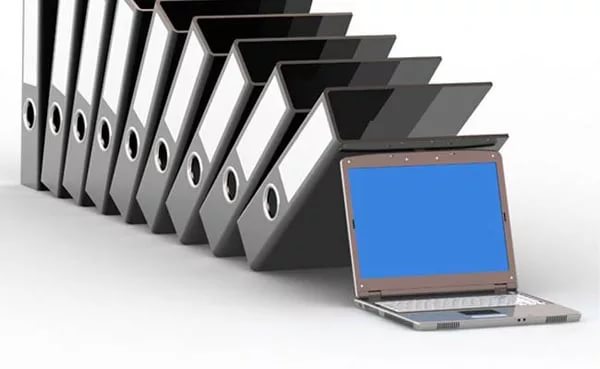 Формы документов доступны на  сайте ведомства в разделе «Информация для граждан и работодателей» / «Финансовая отчётность»:www.r32.fss.ru